IntroducciónEn la AMNT-08 se decidió reducir el número de las Comisiones de Estudio de 13 a 10. En la AMNT-12, el número de Comisiones de Estudio se mantuvo sin cambios. Durante el periodo 
2012-2015 desarrollaron actividades las siguientes Comisiones de Estudio del UIT-T:–	Comisión de Estudio 2 – Aspectos operativos de la prestación de servicios y de la gestión de telecomunicaciones.–	Comisión de Estudio 3 – Principios de tarificación y contabilidad, incluidos los temas relativos a economía y política de las telecomunicaciones.–	Comisión de Estudio 5 – Medio ambiente y cambio climático.–	Comisión de Estudio 9 – Transmisión de sonido y televisión y redes de cable de banda ancha integradas.–	Comisión de Estudio 11 – Requisitos de señalización, protocolos y especificaciones de pruebas.–	Comisión de Estudio 12 – Calidad de funcionamiento, calidad de servicio y calidad percibida.–	Comisión de Estudio 13 – Redes futuras, incluida la computación en la nube, las redes móviles y las de la próxima generación.–	Comisión de Estudio 15 – Redes, tecnologías e infraestructuras de las redes de transporte, de acceso y domésticas.–	Comisión de Estudio 16 – Codificación, sistemas y aplicaciones multimedios.–	Comisión de Estudio 17 – Seguridad.Además, con arreglo a una decisión del GANT-15, se creó una nueva Comisión de Estudio:–	Comisión de Estudio 20 – IoT y sus aplicaciones, incluidas ciudades y comunidades inteligentes.El examen preliminar de las actividades de estas Comisiones de Estudio ha demostrado que todas las Comisiones de Estudio del UIT-T están cumpliendo globalmente con sus mandatos. Cada Comisión de Estudio ha preparado asimismo propuestas para el programa de trabajo correspondiente al próximo periodo.Tras considerar las propuestas de diversos países y los documentos presentados por los presidentes de las Comisiones de Estudio, los países de la CRC proponen que se mantenga la actual estructura de las Comisiones de Estudio. Al mismo tiempo, tomando nota de las preocupaciones manifestadas en relación con el incremento del gasto en términos de recursos financieros y humanos resultante de la creación de una nueva Comisión de Estudio y el bajo volumen de contribuciones y documentos de resultados de la Comisión de Estudio 9 (CE 9), es posible considerar propuestas para convertir dicha CE en un Grupo de Trabajo y transferirlo a otra CE, en particular la CE 15 o la CE 16.Propuesta	RCC/47A6/1Mantener la estructura de las Comisiones de Estudio del UIT-T aprobada en la AMNT-12, salvo en lo que atañe a la creación de la CE 20.	RCC/47A6/2Estudiar la posibilidad de convertir la CE 9 en un Grupo de Trabajo de la CE 15 o la CE 16, teniendo en cuenta las propuestas de mantener la estructura de las Comisiones de Estudio del UIT-T aprobada en la AMNT-08, y teniendo en cuenta los proyectos de revisión de las Cuestiones presentados por las Comisiones de Estudio.______________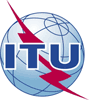 Asamblea Mundial de Normalización de las Telecomunicaciones (AMNT-16)Hammamet, 25 de octubre - 3 de noviembre de 2016Asamblea Mundial de Normalización de las Telecomunicaciones (AMNT-16)Hammamet, 25 de octubre - 3 de noviembre de 2016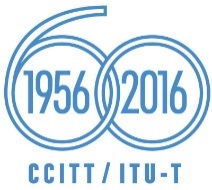 SESIÓN PLENARIASESIÓN PLENARIAAddéndum 6 al
Documento 47-SAddéndum 6 al
Documento 47-S27 de septiembre de 201627 de septiembre de 2016Original: rusoOriginal: rusoEstados Miembros de la UIT Miembros de la Comunidad Regional de Comunicaciones (CRC)Estados Miembros de la UIT Miembros de la Comunidad Regional de Comunicaciones (CRC)Estados Miembros de la UIT Miembros de la Comunidad Regional de Comunicaciones (CRC)Estados Miembros de la UIT Miembros de la Comunidad Regional de Comunicaciones (CRC)ESTRUCTURA DE LAS COMISIONES DE ESTUDIO DEL UIT-TESTRUCTURA DE LAS COMISIONES DE ESTUDIO DEL UIT-TESTRUCTURA DE LAS COMISIONES DE ESTUDIO DEL UIT-TESTRUCTURA DE LAS COMISIONES DE ESTUDIO DEL UIT-TResumen: